 Mateřská škola, Praha 4, Němčická 16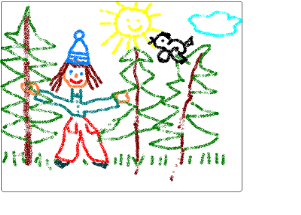 Adresa: Němčická 16/1111, Praha 4–Braník, 142 00telefon, fax: 241493022      mobil: 777130764        IČ 61385191	e-mail: ms.nemcicka@seznam.cz      www.msnemcicka.cz          SEZNAM PŘIJATÝCH DĚTÍ K PŘEDŠKOLNÍMU VZDĚLÁVÁNÍ V MATEŘSKÉ ŠKOLE, PRAHA 4, NĚMČICKÁ 16 OD ŠKOLNÍHO ROKU 2018/2019   8/2018							38.   37/2018   75/2018							39.   14/2018   68/2018								   59/2018								   20/2018							   21/2018							   18/2018                                                                        80/2018 – individuální vzdělávání	   4/2018   46/2018   7/2018							   73/2018							   58/2018							    31/2018						               1/2018   55/2018   74/2018   51/2018   27/2018   50/2018   2/2018   11/2018   29/2018   23/2018   53/2018   72/2018   41/2018   35/2018   70/2018   60/2018   28/2018   22/2018						Mgr. Alena Slípková, ředitelka školy   33/2018   54/2018   24/2018   19/2018   34/2018     10/2018  					V Praze dne 30.5.2018    